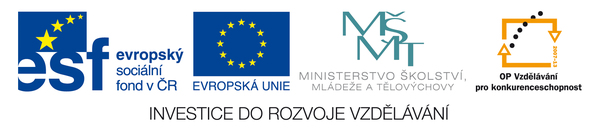 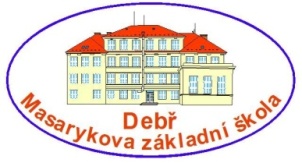 Masarykova základní škola Debř, Mladá Boleslav, příspěvková organizaceNázev a číslo materiálu:VY_32_INOVACE_16_IaKT_Teorie (PL) - Zapojení počítačeAutor: Mgr. Jakub ČernýČíslo projektu: CZ.1.07/1.4.00/21.1185Zapojení vstupních a výstupních zařízení do PCPočítačová sestava obvykle obsahuje pět základních částí: počítač, monitor, klávesnici, myš a reproduktory. Správné zapojení není složité. Většina konektorů je nezáměnná, některé jsou barevně odlišeny. Téměř všechna zařízení se k počítači připojují do konektorů na zadní straně počítačové skříně. Zadání:Na místo čísel na obrázku uvádějte zařízení, která se k daným konektorům mohou připojit. 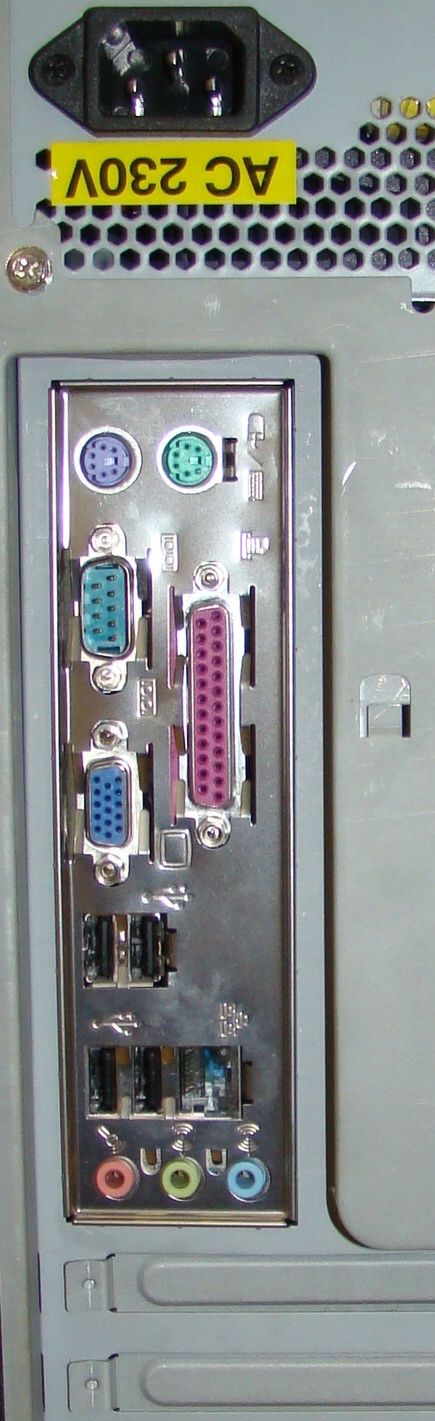 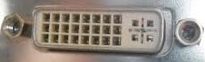 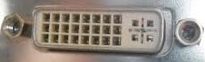 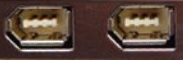 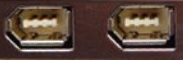 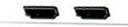 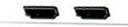 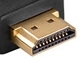 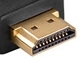 Řešení:Tato zdířka slouží k připojení kabelu napájení střídavým proudem o napětí 230V. Napájecí kabel je vhodné nejdříve zapojit do PC a teprve potom do elektrické sítě.Zdířka k zapojení klávesnice (fialový konektor).Zdířka k zapojení myši (zelený konektor).Sériové rozhraní se používá stále méně, přestože jeho konektor nalezneme téměř na každém stolním PC. Dříve se toto rozhraní používalo k připojení externích modemů a myší.Paralelní rozhraní pro tiskárnu. Většina starších tiskáren a skenerů se k PC připojují prostřednictvím tohoto širokého konektoru. Novější tiskárny i skenery však stále častěji využívají rozhraní USB. Starší monitory se připojují zpravidla konektorem analogového rozhraní D-Sub, jehož zásuvku s patnácti dírkami ve třech řadách si s jinou určitě nespleteme.Novější LCD monitory bývají vybaveny také vstupem digitálního signálu DVI.Rozhraní USB. Prostřednictvím tohoto rozhraní se k PC připojují digitální fotoaparáty, modemy, externí optické mechaniky, pevné disky, skenery či tiskárny, ale také klávesnice a myši. Čím více zdířek náš PC má, tím lépe. Síťová karta – potřebná k zapojení PC do počítačové sítě; lze též využít i k připojení kabelového modemu, jehož pomocí lze PC připojit k internetu.Do zdířek na zvukové kartě se prostřednictvím konektorů typu stereo-jack připojují sluchátka, reproduktory či mikrofon. Jednotlivé zdířky bývají označeny příslušnými symboly a většinou také barevně (zelená zásuvka = sluchátka, reproduktory).Prostory k zasunutí přídavných karet (grafika, zvuk…).Fire Wire (IEEE 1394) – slouží např. k připojení digitálních videokamer, externích pevných disků.Prostřednictvím HDMI zdířky můžeme k počítači připojit HDV videokameru nebo set-top-box a nahrávat z těchto zdrojů v nejlepší aktuálně možné kvalitě.